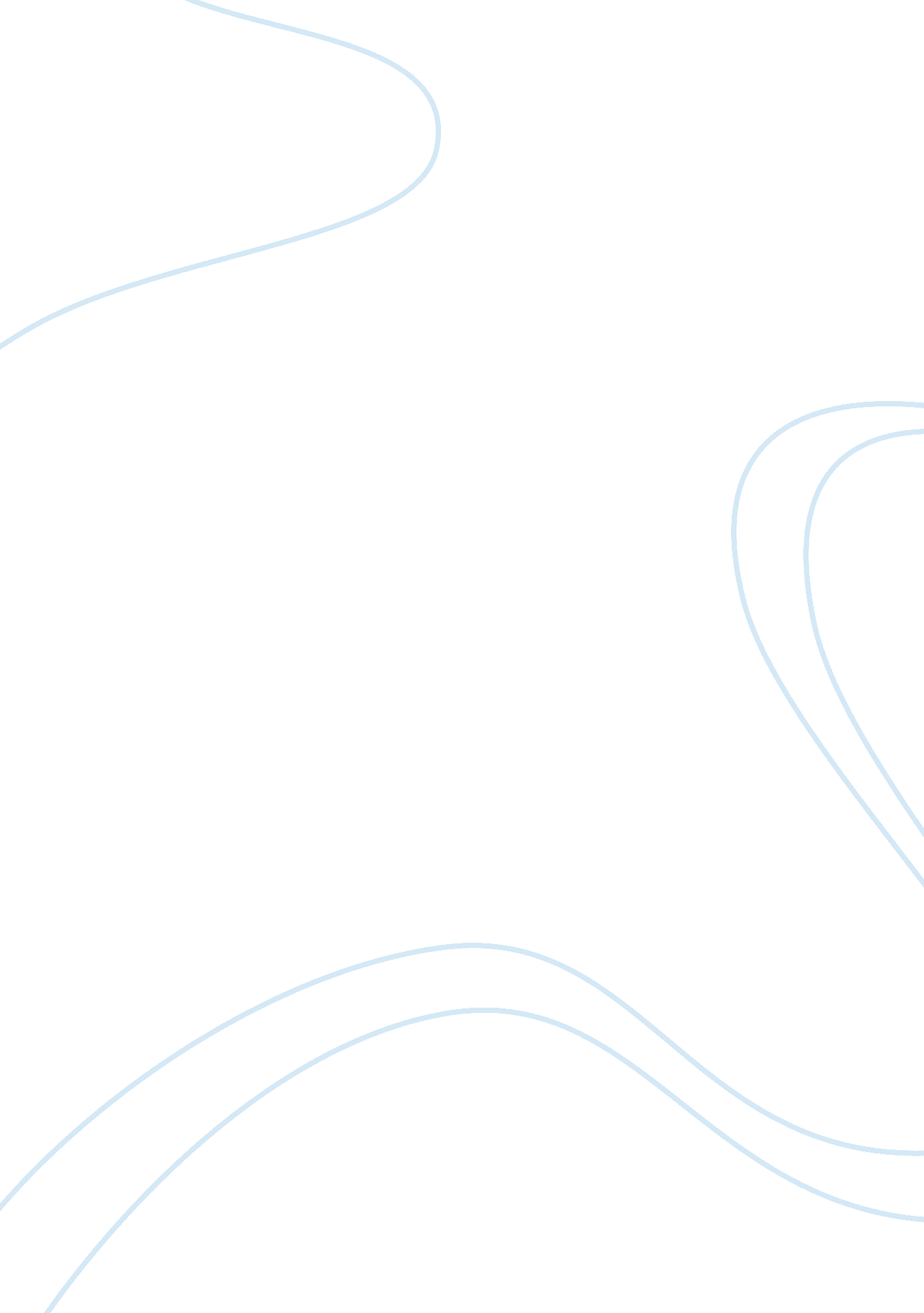 Sound of thunder essayCountries, United States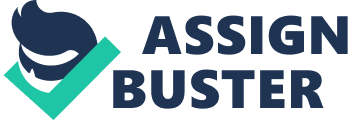 “ A Sound of The Thunder” is a short story written by Ray Bradbury. This is a story that takes place in the near future where time travel is possible. This story has a lot of adventure, fearful, and mysterious things that could persuade you to read this story. One thing though, is that changes are forever. The story that Ray Bradbury puts in, is that if you go back on the past or future, it will never change anything even if it’s a small thing because not only that would change but the whole world would. This story was mostly about how the future technology works and how we can basically go anywhere. The problem with this, is that one of the hunters named Mr. Eckels becomes scared and turns back and steps off the path, which they cannot break this one rule or else they will face the consequences when they arrive home. Well, before all this really happens, they first start talking about the presidential election A Sound of Thunder” is a somewhat suspenseful story because you’re not sure what is going to happen and you don’t know if things will be the same when they come back to the present from the past. This is the act that changed the whole story of what happened when Bradbury changes one thing in the past where Eckels and his partner go kill a T- Rex. When both of the hunters arrive home, Eckels notices something out. The sign for the program that takes you back in time has changed very differently. As in every word is spelled wrong. And the look that Eckels had wasn’t very pleasing, These hunters are going on a government approved safari hunt to kill a T-Rex. Eckels has now found out that he stepped on a butterfly, which by doing so changed the phonics for the United States of America and also their president that they thought was going to win, well guess what, he didn’t. 